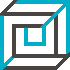 Uczelniana Komisja ds. Stopni Państwowej Wyższej Szkoły Filmowej, Telewizyjnej i Teatralnej Z a p r a s z adnia 13 października 2023 roku, o godz. 13.00na  publiczna obronę rozprawy doktorskiejmgr Mateusza Rzeźniczaka„Artysta dwóch wektorów”z wykorzystaniem środków komunikacji elektronicznej zapewniających kontrolę jej przebiegu i rejestracjędoktoranta Wydziału Aktorskiego PWSFTviT        Promotor:       dr hab. Ireneusz Czop        Recenzenci:   dr hab. Bożena Klimczak, AST im. St. Wyspiańskiego w Krakowie, Filia we Wrocławiu                              dr hab. Ewelina Ciszewska, AST im. St. Wyspiańskiego w Krakowie, Filia we Wrocławiu                              dr hab. Błażej Peszek, AST im. St. Wyspiańskiego w KrakowieStreszczenie rozprawy oraz recenzje pracy zostały zamieszczone na stronie internetowej Uczelni pod adresem: BIP, Awanse naukowe, Uczelniana Komisja ds. Stopni.Link do spotkania: https://teams.microsoft.com/l/meetup-join/19%3aDe9fEgnhyayaRSc0kd95mekV33fh24esLGGkZuKBqBg1%40thread.tacv2/1696586070146?context=%7b%22Tid%22%3a%2294b963fa-8866-4150-adac-0722df66eee2%22%2c%22Oid%22%3a%228c20131b-7111-45b5-a1f4-8b081c347b59%22%7d